 ZADANIA FOS 13-15.05 KL I SPDP od Asi K. Moi drodzy, jesteście Polakami ale jesteście także Europejczykami. W tym tygodniu pomówimy o Unii Europejskiej. Zad. 1. Poszukaj informacji co to jest Unia Europejska. Zapisz w zeszycie definicję. Zad. 2 Poniżej zaprezentowane są niektóre państwa, które należą do Unii Europejskiej. Wyszukaj najważniejsze informacje o nich (STOLICA, JĘZYK URZĘDOWY, OD KIEDY JEST W UNII, CO JEST WALUTĄ)  i napisz w zeszycie w kolejności flag: 1)   AUSTRIA           7)  FRANCJA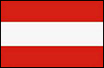 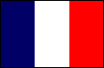 2)  BELGIA               8)  NIEMCY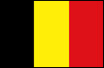 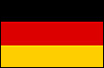 3)   BUŁGARIA         9)  WŁOCHY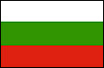 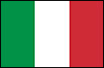 4)  CHORWACJA     10)  NIDERLANDY (HOLANDIA)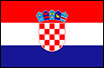 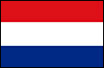 5)  CZECHY              11)  POLSKA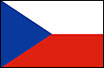 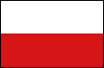 6)  DANIA                 12)  SZWECJA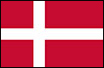 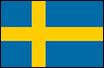 Zad. 3Wyszukaj informacje co daje Polsce i Polakom przynależność do Unii Europejskiej. Czekam na odpowiedzi jak zwykle na maila aska23@op.pl . Pozdrawiam, p. Asia